AppetizersCarpaccio from Tuna 
Thinly sliced Tuna Meat with Capers and Filet of Mandarins on Lime Vinaigrette
Bl. 16,00Caramelized Carrot Soup
Glazed Carrots in Vegetable Broth and Cream
Bl. 9,50

“Shrimpi” Cocktail 
Atlantic Shrimp with Apples, Celery and Pineapple, 
Dijon Mustard and homemade Mayonnaise
Bl. 12,50

Antipasti ‘Lucero Style’
Italian Prosciutto, Genoa Salami, Roasted Chicken, Smoked Peppers, Marinated Mushrooms, Aged Parmesan, Cold Pressed Olive Oil, 
Freshly Baked Focaccia Bread from the Wood Fire Oven
Bl. 18,00 

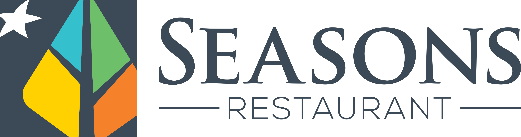 